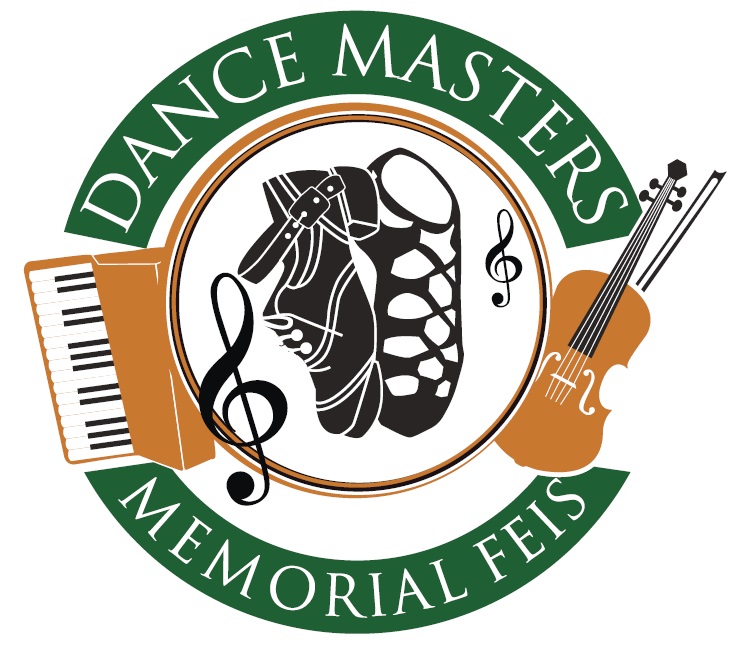 Mount Errigal Hotel, Letterkenny Co.Donegal20th & 21st October 2018Presented ByDerry & Donegal Teachers’ Association Moltóirí:  Fiona McCabe, Dublin Maggie Lynch, London Derek Fahy, Tuam Michelle McKernon, BelfastCeoltóirí:	Seamus O'Sullivan, Glasgow Liam O'Sullivan, Newcastle 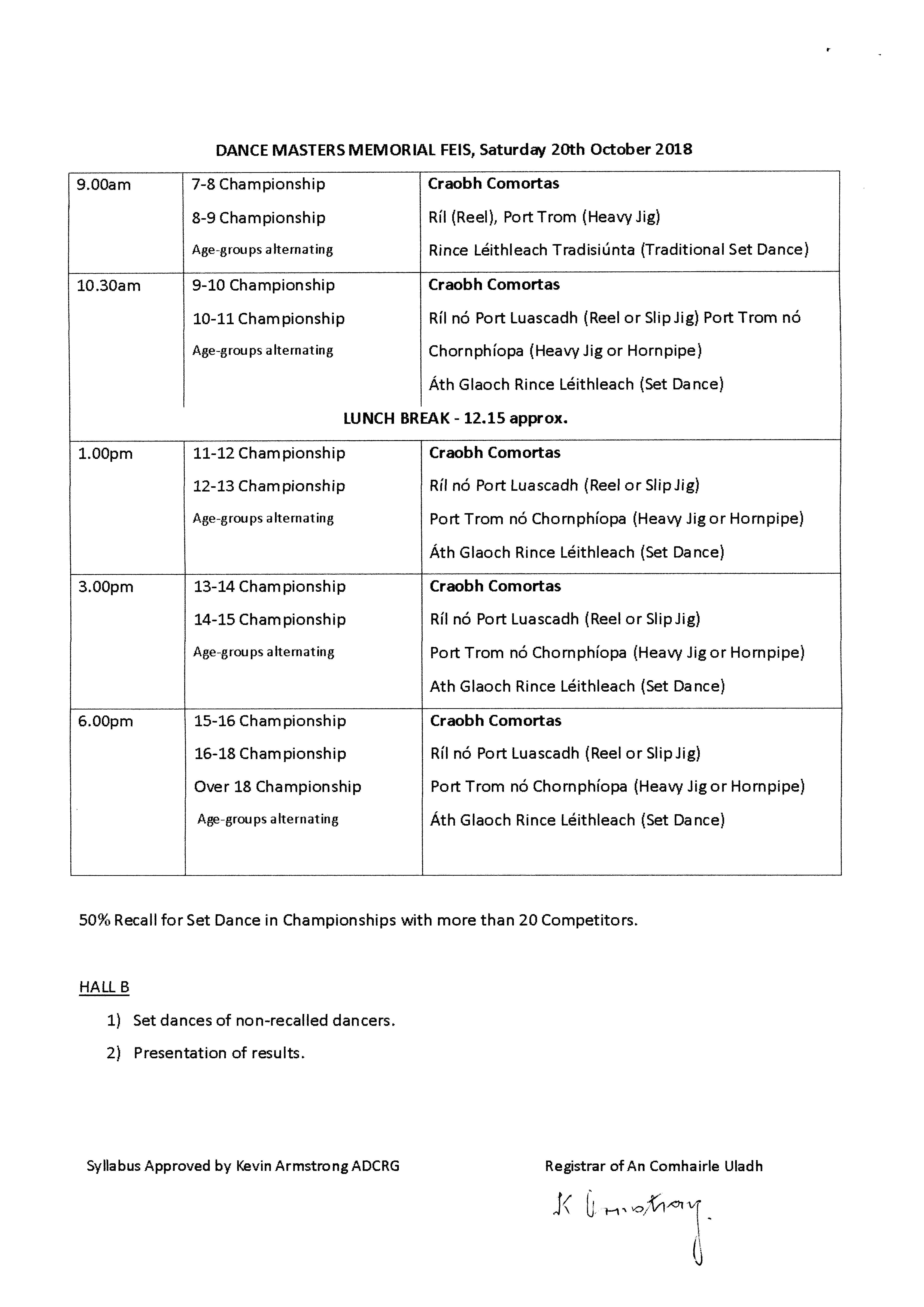 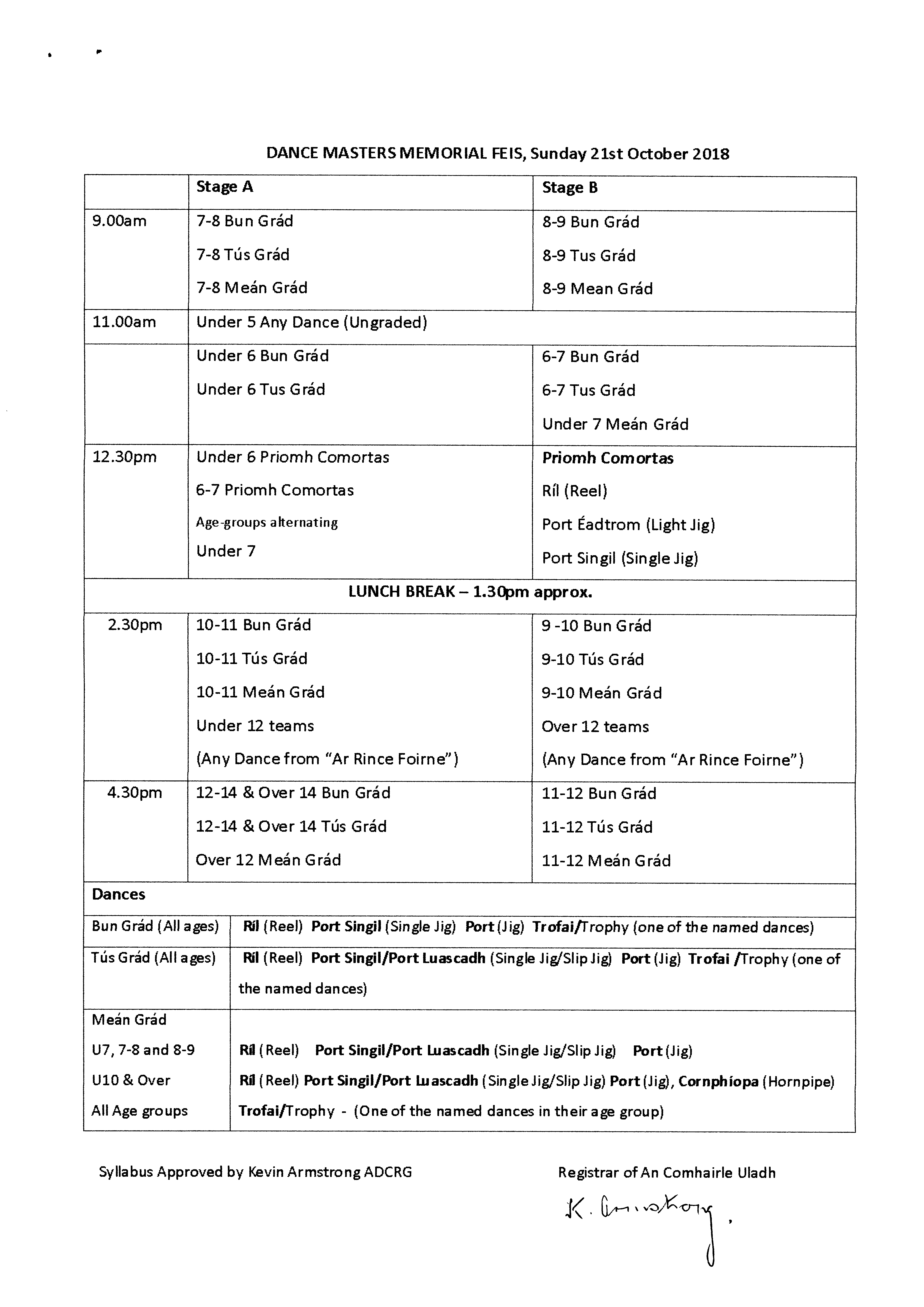 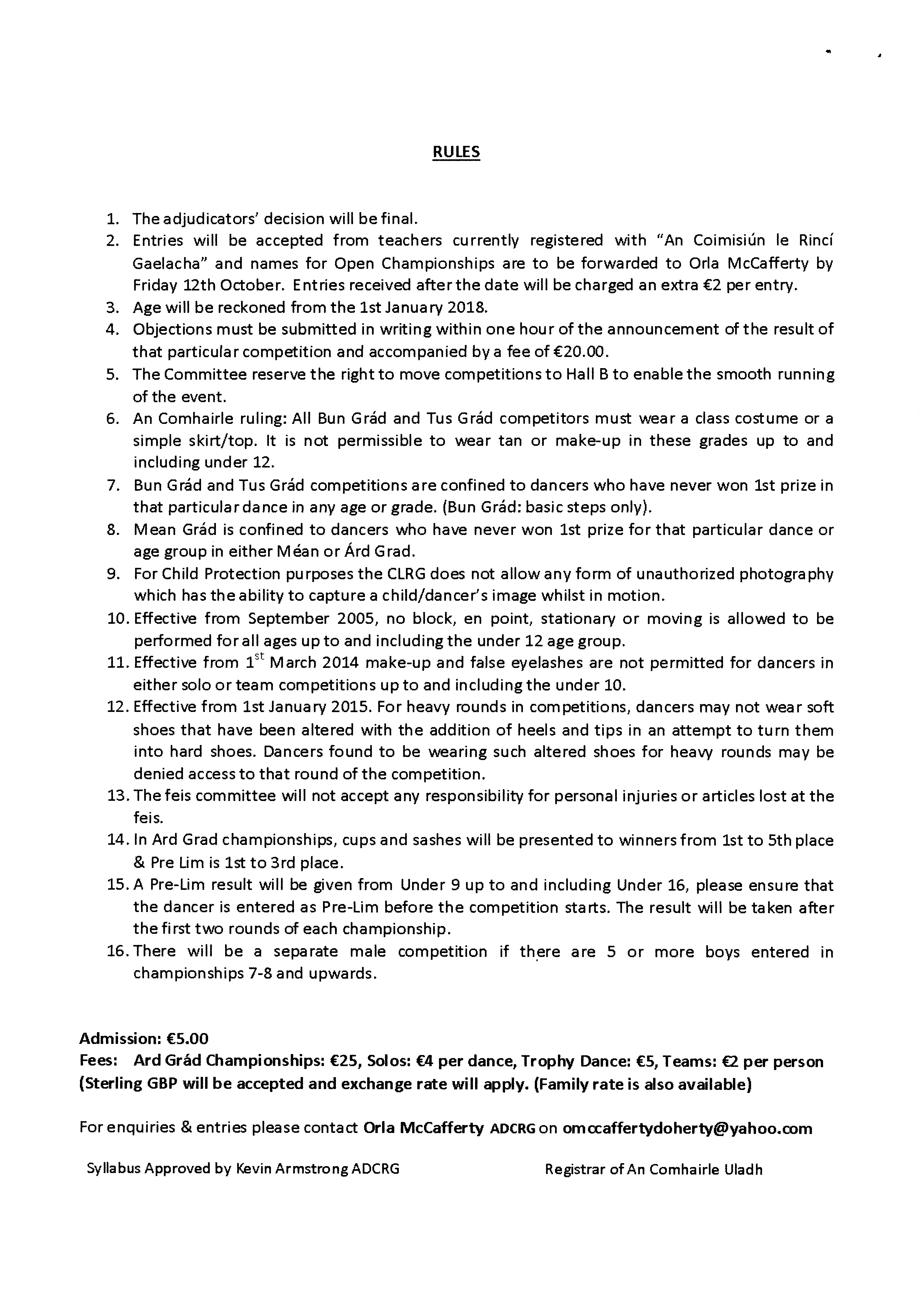 